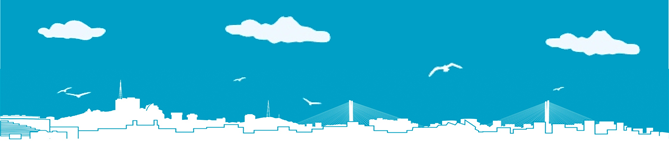 ТАТЬЯНИН ДЕНЬ – праздник российского студенчестваТрудно, наверное, отыскать в нашей стране человека, не говоря уже о студентах, который не знал бы о существовании Дня студента. Он отмечается ежегодно 25 января и приходится на день чествования святой Татианы. Поэтому студенческий праздник больше известен как День Татьяны.Официально он был утвержден в 2005 году Указом Президента, однако история его уходит к далекому 1755 году, когда императрицей Елизаветой Петровной был подписан указ «Об учреждении Московского университета».В настоящее время система высшего образования в Российской Федерации включает в себя три уровня подготовки кадров высшей квалификации: бакалавриат, специалитет и магистратура. В системе профессионального образования на территории Приморского края осуществляют образовательную деятельность 8 самостоятельных высших учебных заведений, в том числе одно частное, и 6 филиалов.Численность студентов в организациях высшего образования на начало 2021/2022 учебного года составила 42.1 тыс. человек, из них в государственных учреждениях высшего профессионального образования обучалось 41.9 тыс. студентов, в частных - 156 человек. В основном это очники (77%). Приморские студенты составляют почти четверть в общей численности студентов дальневосточных регионов.В 2021 году организациями высшего образования Приморского края было принято 11.9 тыс. человек, что на 1% больше, чем в 2020 году.В организациях, осуществляющих образовательную деятельность по образовательным программам высшего образования за счет бюджетных средств, обучается 25.1 тыс. (60%) студентов, 17 тыс. – оплачивают учебу самостоятельно. Выпущено 8.5 тыс. специалистов, из них 76% с очной формы обучения.	Профессорско-преподавательский состав приморских ВУЗов составил 2.6 тыс. человек, все имеют высшее профессиональное образование. Из них 176 профессоров и 907 доцентов. Ученую степень доктора наук имеют 249 человек (9.5% к общему числу), кандидата наук – 1372 человека (52.6%). Подготовкой специалистов среднего звена в Приморском крае занимаются 40 самостоятельных организаций, кроме того еще 6 высших учебных заведений имеют данное направление. В 2021 году в них обучалось 47.3 тыс. студентов. Было принято 15.2 тыс. человек, выпуск специалистов среднего звена составил 9.9 тыс. человек, из них 7.5 тыс. с очных отделений.Хоть знания – огромное богатство, не им одним мы посвящаем вечера.
Поздравим же студенческое братство: ведь это в жизни лучшая пора!Приморскстатhttp://primstat.gks.ruP25_mail@gks.ru8(423) 243-38-95ФЕДЕРАЛЬНАЯ СЛУЖБА ГОСУДАРСТВЕННОЙ СТАТИСТИКИТЕРРИТОРИАЛЬНЫЙ ОРГАН ФЕДЕРАЛЬНОЙ СЛУЖБЫГОСУДАРСТВЕННОЙ СТАТИСТИКИ ПО ПРИМОРСКОМУ КРАЮПресс-выпуск25.01.2022При использовании данных в публикацияхссылка на Приморскстат обязательна